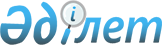 О внесении дополнений в постановление Правительства Республики Казахстан от 13 декабря 2003 года № 1265 "Об утверждении Перечня особо важных групповых и локальных систем водоснабжения, являющихся безальтернативными источниками водоснабжения"
					
			Утративший силу
			
			
		
					Постановление Правительства Республики Казахстан от 16 января 2012 года № 63. Утратило силу постановлением Правительства Республики Казахстан от 31 октября 2015 года № 870      Сноска. Утратило силу постановлением Правительства РК от 31.10.2015 № 870 (вводится в действие по истечении десяти календарных дней после дня его первого официального опубликования).      Правительство Республики Казахстан ПОСТАНОВЛЯЕТ:



      1. Внести в постановление Правительства Республики Казахстан от 13 декабря 2003 года № 1265 «Об утверждении Перечня особо важных групповых и локальных систем водоснабжения, являющихся безальтернативными источниками водоснабжения» (САПП Республики Казахстан, 2003 г., № 46, ст. 520) следующие дополнения:



      в перечне особо важных групповых и локальных систем водоснабжения, являющихся безальтернативными источниками водоснабжения, утвержденном указанным постановлением:



      в разделе 1. «Групповые системы»: 



      подраздел «Акмолинская область» дополнить строкой, порядковый номер 2-1, следующего содержания: 

      «2-1 Групповой водопровод «Тургай – Нижний Тургай – Кайгарлы»»; 



      подраздел «Южно-Казахстанская область» дополнить строкой, порядковый номер 34-2, следующего содержания: 

      «34-2 «Дарбазинский» групповой водопровод»»;



      подраздел «Восточно-Казахстанская область» дополнить строкой, порядковый номер 43-1, следующего содержания: 

      «43-1 Групповой водопровод «Акбузау – Каражал – Салкынтобе»»; 



      дополнить подразделом «Актюбинская область» и строкой, порядковый номер 43-2, следующего содержания: 

      «43-2 Групповой водопровод «Айыркызыл – Акши – Ыргыз»»; 



      в разделе 2. «Локальные системы»: 



      подраздел «Западно-Казахстанская область» дополнить строками, порядковые номера 123-1, 123-2, 123-3, 123-4, 123-5, 123-6, 123-7, 123-8, 123-9 следующего содержания:

      «123-1 Локальный водопровод «Тайпак»;

      123-2 Локальный водопровод «Кабыршакты»;

      123-3 Локальный водопровод «Махамбет»;

      123-4 Локальный водопровод «Набережное»;

      123-5 Локальный водопровод «Жамбыл»;

      123-6 Локальный водопровод «Достык»;

      123-7 Локальный водопровод «Талдыбулак»;

      123-8 Локальный водопровод «Булан»;

      123-9 Локальный водопровод «Алгабас-Сырым»»; 



      подраздел «Мангистауская область» дополнить строками, порядковые номера 216-1, 216-2, 216-3, следующего содержания:

      «216-1 Локальный водопровод «Баскудык»;

      216-2 Локальный водопровод «Баянды»;

      216-3 Локальный водопровод «Курык»»;



      подраздел «Северо-Казахстанская область» дополнить строками, порядковые номера 229-1, следующего содержания:

      «229-1 Локальный водопровод «Ленинградское»»;



      подраздел «Восточно-Казахстанская область» дополнить строками, порядковые номера 240-1, 240-2, 240-3, 240-4, 240-5, 240-6, 240-7, 240-8, 240-9, 240-10, 240-11, следующего содержания:

      «240-1 Локальный водопровод «Калбатау»;

      240-2 Локальный водопровод «Ушбиик»;

      240-3 Локальный водопровод «Бескарагай»;

      240-4 Локальный водопровод «Баскол»;

      240-5 Локальный водопровод «Малая Владимировка»;

      240-6 Локальный водопровод «Канонерка»;

      240-7 Локальный водопровод «Бозтал»;

      240-8 Локальный водопровод «Кривинка»;

      240-9 Локальный водопровод «Жана-Ауыл»;

      240-10 Локальный водопровод «Манырак»;

      240-11 Локальный водопровод «Куйган»»; 



      дополнить подразделом «Акмолинская область» и строками, порядковые номера 240-12, 240-13, 240-14, 240-15, 240-16, 240-17, 240-18, 240-19, 240-20, 240-21, 240-22, 240-23, 240-24, 240-25, 240-26, 240-27, 240-28, 240-29, 240-30, 240-31, 240-32, 240-33, 240-34, 240-35, следующего содержания: 

      «240-12 Локальный водопровод «Павловка»;

      240-13 Локальный водопровод «Новодолинка»;

      240-14 Локальный водопровод «Акмырза»;

      240-15 Локальный водопровод «Новомарковка»;

      240-16 Локальный водопровод «Койтас»;

      240-17 Локальный водопровод «Бозтал»;

      240-18 Локальный водопровод «Уленты»;

      240-19 Локальный водопровод «Куншалган»;

      240-20 Локальный водопровод «Тайбай»;

      240-21 Локальный водопровод «Жарык»;

      240-22 Локальный водопровод «Малтабар»; 

      240-23 Локальный водопровод «Ельтай»;

      240-24 Локальный водопровод «Балыкты»;

      240-25 Локальный водопровод «Олжабай Батыр»;

      240-26 Локальный водопровод «Валихановский»;

      240-27 Локальный водопровод «Гастелловский»;

      240-28 Локальный водопровод «Далабайский»;

      240-29 Локальный водопровод «Зерноградский»;

      240-30 Локальный водопровод «Костычевский»;

      240-31 Локальный водопровод «Львовский»;

      240-32 Локальный водопровод «Пригородный»;

      240-33 Локальный водопровод «Пятигорский»;

      240-34 Локальный водопровод «Тасоткельский»;

      240-35 Локальный водопровод «Тассуатский»»;



      дополнить подразделом «Южно-Казахстанская область» и строками, порядковые номера 240-36, 240-37, 240-38, 240-39, 240-40, 240-41, 240-42, 240-43, 240-44, 240-45, 240-46, 240-47, 240-48, 240-49, 240-50, 240-51, 240-52, 240-53, 240-54, 240-55, 240-56, следующего содержания: 

      «240-36 Локальный водопровод «Маякум»;

      240-37 Локальный водопровод «Коксарай»;

      240-38 Локальный водопровод «Аккум»;

      240-39 Локальный водопровод «Каржан»;

      240-40 Локальный водопровод «Алтынтобе»;

      240-41 Локальный водопровод «Косагаш»;

      240-42 Локальный водопровод «Жанабазар»;

      240-43 Локальный водопровод «Жылы Булак»;

      240-44 Локальный водопровод «20 лет Казахстану»;

      240-45 Локальный водопровод «Тилектес»;

      240-46 Локальный водопровод «Казыгурт»;

      240-47 Локальный водопровод «Какпак»;

      240-48 Локальный водопровод «Ушбулак»;

      240-49 Локальный водопровод «Кокибель»;

      240-50 Локальный водопровод «Кызыл ата»;

      240-51 Локальный водопровод «Майбулак»;

      240-52 Локальный водопровод «Шарапхана»;

      240-53 Локальный водопровод «Жинишке»;

      240-54 Локальный водопровод «Махамбет»;

      240-55 Локальный водопровод «Шарбулак»;

      240-56 Локальный водопровод «Молбулак»».



      2. Настоящее постановление вводится в действие с 1 января 2012 года и подлежит официальному опубликованию.      Премьер-Министр

      Республики Казахстан                       К. Масимов
					© 2012. РГП на ПХВ «Институт законодательства и правовой информации Республики Казахстан» Министерства юстиции Республики Казахстан
				